Онлайн-тренажеры интернет – портала «Пожарно-техническая выставка» (https://xn--b1ae4ad.xn--p1ai/edu/online) по теме «ЛВЖ»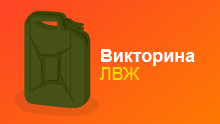 https://xn--b1ae4ad.xn--p1ai/edu/online/view/1358/lvzhТренажер поможет проверить знания в области пожарной безопасности в быту (в квартире, в деревенском доме) при приготовлении пищи, пожарной безопасности на транспорте, закрепить вопросы хранения легковоспламеняющихся жидкостей (лвж)._________________________________________________________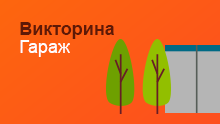 https://xn--b1ae4ad.xn--p1ai/edu/online/view/1347/garazhТренажер поможет проверить знания в области пожарной безопасности на улице, закрепить вопросы хранения легковоспламеняющихся жидкостей (лвж), действий при возгораниях и пожарах, последствий захламления.____________________________________________________________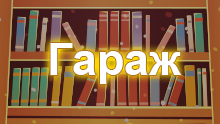 https://xn--b1ae4ad.xn--p1ai/edu/online/view/1374/garazhМудрый Филин подготовил загадки по различным темам пожарной безопасности.Тренажер поможет проверить знания в области пожарной безопасности в быту (в гараже), закрепить вопросы хранения легковоспламеняющихся жидкостей (лвж).______________________________________________________________Тренажеры могут быть использованы как для проведения групповых занятий, так и для самостоятельного использования.